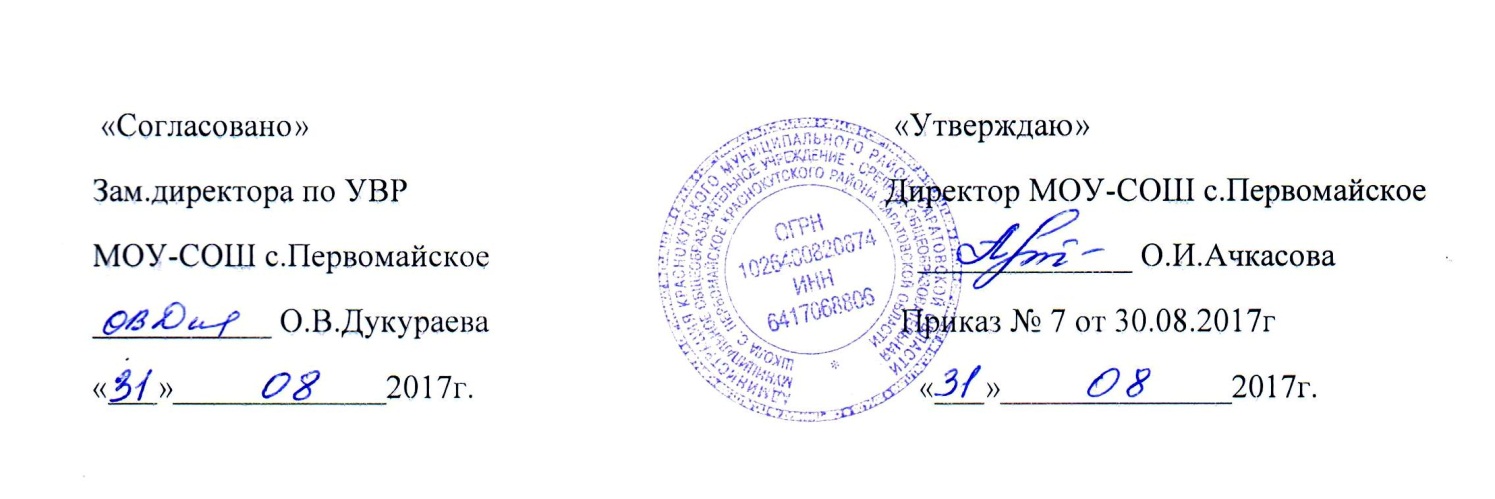 Рабочая программа  по математике в 5, 6,7 кл,по географии в 5,6 кл.по ОЗОЖ в 5,6,7 кл.по физике в 9. 10 кл.учителя I категорииКлейн Т.Ф.Рассмотрено на заседании ШМОестественно-математических наук2017-2018 учебный год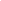 Пояснительная записка.         Рабочая программа  учебного курса  «География. Землеведение»  для  6 класса составлена на основе следующих документов:Закон «Об образовании в Российской Федерации» от 29.12.2012г. № 273-ФЗ;Федеральный государственный образовательный стандарт основного общего образования. Приказ Зарегистрирован Минюстом России 01.02.2011, рег. № 19644;Фундаментальное ядро содержания общего образования;Примерная основная образовательная программа образовательного учреждения. Основная школа;Примерные программы по учебным предметам. География. 5-9 классы;Федеральный перечень учебников, рекомендованных (допущенных) к использованию в образовательном процессе в образовательных  учреждениях, реализующих программы общего образования;Авторская программа для общеобразовательных школь: Методическое пособие к учебнику В.П. Дронова, Л.Е. Савельевой – М., Дрофа, 2013г.Изучение географии в 6 классе позволяет сформировать комплексное, системное представление о Земле как планете людей, являющейся одной из основ практической повседневностью жизни. География – единственная наука, изучающая природные явления, структуру, функционирование и эволюцию географической оболочки в целом, отдельных её частей, природных геосистем и их компонентов. Кроме того, география – единственная наука, которая знакомит учащихся с территориальным (региональным) подходом как особым методом научного познания.Изучение курса географии в 6 классе обеспечивает удовлетворение интеллектуальных потребностей индивида в знании природы Земли (повышение уровня культуры в обществе), ознакомление с сущностью природных процессов в целях личной безопасности.В системе основного общего образования курс географии 6 класса — школьный предмет, содержание которого одновременно охватывает многие аспекты как естественного, так и гуманитарно-общественного научного знания. Планируемые результаты:формирование представлений о географической науке, её роли в освоении планеты человеком, о географических знаниях как компоненте научной картине мире;формирование представлений и основополагающих теоретических знаний о целостности и неоднородности Земли как планеты людей в пространстве и во времени, основных этапах её географического освоения, особенностях природы, жизни и культуры людей;овладение элементарными практическими умениями использование приборов и инструментов для определения количественных и качественных характеристик компонентов географической среды;овладение основными навыками нахождения, использования и презентации географической информации.Содержание курса географии 6 класс.Атмосфера — воздушная оболочка Земли.Атмосфера. Состав атмосферы, ее структура. Значение атмосферы для жизни на Земле. Нагревание атмосферы, температура воздуха, распределение тепла на Земле. Суточные и годовые колебания температуры воздуха. Средние температуры. Изменение температуры с высотой.Влага в атмосфере. Облачность, ее влияние на погоду. Атмосферные осадки, их виды, условия образования. Распределение влаги на поверхности Земли. Влияние атмосферных осадков на жизнь и деятельность человека.Атмосферное давление, ветры. Изменение атмосферного давления с высотой. Направление и сила ветра. Роза ветров. Погода и климат. Элементы погоды, способы их измерения, метеорологические приборы и инструменты. Наблюдения за погодой. Измерения элементов погоды с помощью приборов. Построение графиков изменения температуры и облачности, розы ветров; выделение преобладающих типов погоды за период наблюдения. Решение практических задач на определение изменений температуры и давления воздуха с высотой, влажности воздуха. Чтение карт погоды. Прогнозы погоды. Человек и атмосфера. Стихийные явления в атмосфере, их характеристика и правила обеспечения личной безопасности. Пути сохранения качества воздушной среды. Гидросфера — водная оболочка Земли.Вода на Земле. Части гидросферы. Мировой круговорот воды.Океаны. Части Мирового океана. Методы изучения морских глубин. Свойства вод Мирового океана. Движение воды в океане. Использование карт для определения географического положения морей и океанов, глубин, направлений морских течений, свойств воды. Роль Мирового океана в формировании климатов Земли. Источники загрязнения вод Океана, меры по сохранению качества вод и органического мира.Воды суши. Реки Земли — их общие черты и различия. Речная система. Питание и режим рек. Озера, водохранилища, болота. Использование карт для определения географического положения водных объектов, частей речных систем, границ и площади водосборных бассейнов, направления течения рек. Значение поверхностных вод для человека, их рациональное использование.Происхождение и виды подземных вод, возможности их использования человеком. Зависимость уровня грунтовых вод от климата, характера поверхности, особенностей горных пород. Минеральные воды.Ледники — главные аккумуляторы пресной воды на Земле. Покровные и горные ледники, многолетняя мерзлота: географическое распространение.Человек и гидросфера. Источники пресной воды на Земле. Проблемы, связанные с ограниченными запасами пресной воды на Земле и пути их решения. Неблагоприятные и опасные явления в гидросфере. Меры предупреждения опасных явлений и борьбы с ними, правила обеспечения личной безопасности.Биосфера Земли. Разнообразие растительного и животного мира Земли. Особенности распространения живых организмов на суше и в Мировом океане. Границы биосферы и взаимодействие компонентов природы. Приспособление живых организмов к среде обитания. Биологический круговорот. Роль биосферы. Широтная зональность в растительном и животном мире. Влияние человека на биосферу. Охрана растительного и животного мира Земли. Наблюдения за растительностью и животными миром как способ определения качества окружающей среды.Почва как особое природное образование. Состав почв, взаимодействие живого и неживого в почве, образование гумуса. Строение и разнообразие почв. Главные факторы (условия) почвообразования, основные зональные типы почв. Плодородие почв, пути его повышения. Роль человека и его хозяйственной деятельности в сохранении и улучшении почв.Географическая оболочка Земли. Строение, свойства и закономерности географической оболочки, взаимосвязи между ее составными частями. Территориальные комплексы: природные, природно-антропогенные. Географическая оболочка — крупнейший природный комплекс Земли. Широтная зональностьУчебно-тематический план:Календарно-тематическое планирование уроков по курсу географии в 6 классе 1 ч. в неделю, 35 ч. в год(учебник: В.П. Дронов, Л.Е. Савельева География. Землеведение. 5-6 класс. – М.: Дрофа, 2014г)Пояснительная  запискаРабочая программа по алгебре для 7 класса составлена на основе Примерной программы основного общего образования по математике, авторской программы по алгебре (Г.В.Дорофеев, С.Б.Суворова и др составитель Т.А. Бурмистрова – М: «Просвещение», 2010 –– с. 136-140). в соответствии с требованиями федерального Государственного образовательного стандарта среднего (полного) общего образования по математике.Настоящая программа включает материал, создающий основу математической грамотности, необходимой как тем, кто станет учеными, инженерами, изобретателями, экономистами и будет решать принципиальные задачи, связанные с математикой, так и тем, для кого математика не станет сферой непосредственной профессиональной деятельности. Исходными документами для программы являются:-Закон РФ «Об образовании № 122-ФЗ в последней редакции от 01.12.2007 № 313-ФЗ-Федеральный компонент Государственного стандарта среднего (полного) общего образования.(Приказ Министерства образования от 05.03.2004 № 1089)-Примерные образовательные программы для общеобразовательных школ, гимназий, лицеев, рекомендованные (допущенные) Министерством образования РФ.-Федеральный перечень учебников, рекомендованных (допущенных) Министерством образования и науки РФ к использованию в образовательных учреждениях.ЦелиИзучение алгебры в 7 классах направлено на достижение следующих целей: продолжить овладевать системой математических знаний и умений, необходимых для применения в практической деятельности, изучения смежных дисциплин, продолжения образования;продолжить интеллектуальное развитие, формирование качеств личности, необходимых человеку для полноценной жизни в современном обществе, свойственных математической деятельности: ясности и точности мысли, критичности мышления, интуиции, логического мышления, элементов алгоритмической культуры, пространственных представлений, способности к преодолению трудностей;продолжить формировать представление об идеях и методах математики как универсального языка науки и техники, средства моделирования явлений и процессов;продолжить воспитание культуры личности, отношения к математике как к части общечеловеческой культуры, играющей особую роль в общественном развитии.В ходе преподавания алгебры в 7 классах, работы над формированием у учащихся перечисленных в программе знаний и умений, следует обращать внимание на то, чтобы они овладевали умениями общеучебного характера, разнообразными способами деятельности, приобретали опыт:планирования и осуществления алгоритмической деятельности, выполнения заданных и конструирования новых алгоритмов;решения разнообразных классов задач из различных разделов курса, в том числе задач, требующих поиска пути и способов решения;исследовательской деятельности, развития идей, проведения экспериментов, обобщения, постановки и формулирования новых задач; ясного, точного, грамотного изложения своих мыслей в устной и письменной речи, использования различных языков математики (словесного, символического, графического), свободного перехода с одного языка на другой для иллюстрации, интерпретации, аргументации и доказательства;проведения доказательных рассуждений, аргументации, выдвижения гипотез и их обоснования;поиска, систематизации, анализа и классификации информации, использования разнообразных информационных источников, включая учебную и справочную литературу, современные информационные технологии. Согласно федеральному базисному учебному плану на изучение алгебры в 7 классе отводится  105 часов тематическое планированиеОбязательные результаты В результате изучения математики обучающийся  должензнать/понимать как используются математические формулы, уравнения; примеры их применения для решения математических и практических задач;как математически определенные зависимости могут описывать реальные зависимости; приводить примеры такого описания;вероятностный характер многих закономерностей окружающего мира; примеры статистических закономерностей и выводов;смысл идеализации, позволяющей решать задачи реальной действительности математическими методами.уметьвыполнять устно арифметические действия: сложение и вычитание двузначных чисел и десятичных дробей с двумя знаками, умножение однозначных чисел, арифметические операции с обыкновенными дробями с однозначным знаменателем и числителем;переходить от одной формы записи чисел к другой, представлять десятичную дробь в виде обыкновенной и в простейших случаях обыкновенную в виде десятичной, проценты — в виде дроби и дробь – в виде процентов; записывать большие и малые числа с использованием целых степеней десятки;выполнять арифметические действия с рациональными числами, сравнивать рациональные и действительные числа; находить в несложных случаях значения степеней с целыми показателями и корней; находить значения числовых выражений;округлять целые числа и десятичные дроби, находить приближения чисел с недостатком и с избытком, выполнять оценку числовых выражений;пользоваться основными единицами длины, массы, времени, скорости, площади, объема; выражать более крупные единицы через более мелкие и наоборот;решать текстовые задачи, включая задачи, связанные с отношением и с пропорциональностью величин, дробями и процентами; использовать приобретенные знания и умения в практической деятельности и повседневной жизни для:решения несложных практических расчетных задач, в том числе c использованием при необходимости справочных материалов, калькулятора, компьютера;устной прикидки и оценки результата вычислений; проверки результата вычисления, с использованием различных приемов; интерпретации результатов решения задач с учетом ограничений, связанных с реальными свойствами рассматриваемых процессов и явлений.Алгебрауметьсоставлять буквенные выражения и формулы по условиям задач; осуществлять в выражениях и формулах числовые подстановки и выполнять соответствующие вычисления, осуществлять подстановку одного выражения в другое; выражать из формул одну переменную через остальные;выполнять основные действия со степенями с натуральными показателями, с многочленами и с алгебраическими дробями; выполнять разложение многочленов на множители; выполнять тождественные преобразования рациональных выражений;решать линейные уравнения решать текстовые задачи алгебраическим методом, интерпретировать полученный результат, проводить отбор решений, исходя из формулировки задачи;изображать числа точками на координатной прямой;определять координаты точки плоскости, строить точки с заданными координатами; изображать множество решений линейного неравенства; использовать приобретенные знания и умения в практической деятельности и повседневной жизни для:выполнения расчетов по формулам, для составления формул, выражающих зависимости между реальными величинами; для нахождения нужной формулы в справочных материалах;моделирования практических ситуаций и исследовании построенных моделей с использованием аппарата алгебры; описания зависимостей между физическими величинами соответствующими формулами, при исследовании несложных практических ситуаций;интерпретации графиков реальных зависимостей между величинами.Элементы логики, комбинаторики,
статистики и теории вероятностейуметьизвлекать информацию, представленную в таблицах, на диаграммах, графиках; составлять таблицы, строить диаграммы и графики;решать комбинаторные задачи путем систематического перебора возможных вариантов и с использованием правила умножения; вычислять средние значения результатов измерений;находить частоту события, используя собственные наблюдения и готовые статистические данные;находить вероятности случайных событий в простейших случаях;использовать приобретенные знания и умения в практической деятельности и повседневной жизни для:анализа реальных числовых данных, представленных в виде диаграмм, графиков, таблиц;решения практических задач в повседневной и профессиональной деятельности с использованием действий с числами, процентов, длин, площадей, объемов, времени, скорости;решения учебных и практических задач, требующих систематического перебора вариантов;сравнения шансов наступления случайных событий, для оценки вероятности случайного события в практических ситуациях, сопоставления модели с реальной ситуацией;понимания статистических утверждений.География 5 классПояснительная запискаДанная рабочая программа разработана в соответствии  со следующими нормативными и распорядительными документами:1.Приказ Министерства образования РФ от 5 марта . N 1089 «Об утверждении федерального компонента государственных образовательных стандартов начального общего, основного общего и среднего (полного) общего образования», с изменениями и дополнениями, внесёнными приказами Министерства образования России от 9 марта 2004 года № 1312, от 20 августа 2008 г. № 241, от  30 августа 2010 г. № 889, от 3 июня . № 1994, от 31 января 2012. № 69, от 1 февраля 2012 г. № 74 (вступает в силу с 1 сентября 2012  г.). 2.Приказ Министерства образования и науки РФ от 17 декабря 2010 г. N 1897 «Об утверждении федерального государственного образовательного стандарта основного общего образования»        Программа разработана на основе  ФГОС ООО (второго поколения) (утвержден Приказом Министерства образования и науки РФ от 6 октября 2009 года № 373); по»; УМК Дронов В.П., Савельева Л.Е. / Под ред. В.П. Дронова. География. 5-6 класс. – М.: Дрофа.                                              Планируемые результатыРаздел 1. Источники географической информациииспользовать различные источники географической информации (картографические, статистические, текстовые, видео- и фотоизображения, компьютерные базы данных) для поиска и извлечения информации, необходимой для решения учебных и практико-ориентированных задач;анализировать, обобщать и интерпретировать географическую информацию;по результатам наблюдений (в том числе инструментальных) находить и формулировать зависимости и закономерности; определять и сравнивать качественные и количественные показатели, характеризующие географические объекты, процессы и явления, их положение в пространстве по географическим картам разного содержания;в процессе работы с одним или несколькими источниками географической информации выявлять содержащуюся в них противоречивую информацию; составлять описания географических объектов, процессов и явлений с использованием разных источников географической информации; представлять в различных формах географическую информацию, необходимую для решения учебных и практико-ориентированных задач.ориентироваться на местности при помощи топографических карт и современных навигационных приборов;читать космические снимки и аэрофотоснимки, планы местности и географические карты;строить простые планы местности;создавать простейшие географические карты различного содержания;моделировать географические объекты и явления при помощи компьютерных программ.Раздел 2. Природа Земли и человекразличать изученные географические объекты, процессы и явления, сравнивать географические объекты, процессы и явления на основе известных характерных свойств и проводить их простейшую классификацию;использовать знания о географических законах и закономерностях, о взаимосвязях между изученными географическими объектами процессами и явлениями для объяснения их свойств, условий протекания и географических различий;проводить с помощью приборов измерения температуры, влажности воздуха, атмосферного давления, силы и направления ветра, абсолютной и относительной высоты, направления и скорости течения водных потоков;оценивать характер взаимодействия деятельности человека и компонентов природы в разных географических условиях с точки зрения концепции устойчивого развития.использовать знания о географических явлениях в повседневной жизни для сохранения здоровья и соблюдения норм экологического поведения в быту и окружающей среде;приводить примеры, показывающие роль географической науки в решении социально-экономических и геоэкологических проблем человечества; примеры практического использования географических знаний в различных областях деятельности;воспринимать и критически оценивать информацию географического содержания в научно-популярной литературе и средствах массовой информации;создавать письменные тексты и устные сообщения о географических явлениях на основе нескольких источников информации, сопровождать выступление презентацией.Раздел 3. Население Землиразличать изученные демографические процессы и явления, характеризующие динамику численности населения Земли и отдельных регионов и стран;cсравнивать особенности населения отдельных регионов и стран мираиспользовать знания о взаимосвязях между изученными демографическими процессами и явлениями для объяснения их географических различий;проводить расчеты демографических показателей;объяснять особенности адаптации человека к разным природным условиям.приводить примеры, показывающие роль практического использования знаний о населении в решении социально-экономических и геоэкологических проблем человечества, стран и регионов;самостоятельно проводить по разным источникам информации исследование, связанное с изучением населения.Раздел 4. Материки, океаны и страныразличать географические процессы и явления, определяющие особенности природы и населения материков и океанов, отдельных регионов и стран;сравнивать особенности природы и населения, материальной и духовной культуры регионов и отдельных стран;оценивать особенности взаимодействия природы и общества в пределах отдельных территорий;описывать на карте положение и взаиморасположение географических объектов;объяснять особенности компонентов природы отдельных территорий;создавать письменные тексты и устные сообщения об особенностях природы, населения и хозяйства изученных стран на основе нескольких источников информации, сопровождать выступление презентацией.выдвигать гипотезы о связях и закономерностях событий, процессов, объектов, происходящих в географической оболочке;сопоставлять существующие в науке точки зрения о причинах происходящих глобальных изменений климата;Содержание учебного материалаГЕОГРАФИЯ. ЗЕМЛЕВЕДЕНИЕ. 5  КЛАСС (1 ч в неделю, всего 34 ч)          ВВЕДЕНИЕ (1 ч)      Что изучает география(1ч). География как наука. Многообразие географических объектов. Природные и антропогенные объекты, процессы и явления.Раздел I. Накопление знаний о Земле (5 ч)     Познание Земли в древности(1ч). Древняя география и географы. География в Средние века.      Великие географические открытия(1ч). Что такое Великие географические открытия. Экспедиции Христофора Колумба. Открытие южного морского пути в Индию. Первое кругосветное плавание.     Открытие Австралии и Антарктиды(1ч). Открытие и исследования Австралии и Океании. Первооткрыватели Антарктиды. Русское кругосветное плавание.    Современная география(1ч).  Развитие физической географии. Современные географические исследования. География на мониторе компьютера. Географические информационные системы. Виртуальное познание мира.     Итоговый урок по разделу «Накопление знаний о Земле»(1ч)Раздел II. Земля во Вселенной (7 ч)    Земля и космос.(1ч) Земля— часть Вселенной. Как ориентироваться по звездам.    Земля— часть Солнечной системы.(1ч) Что такое Солнечная система. Похожа ли Земля на другие планеты. Земля— уникальная планета.    Влияние космоса на Землю и жизнь людей(1ч). Земля и космос. Земля и Луна.    Осевое вращение Земли(1ч). Вращение Земли вокруг своей оси. Географические следствия вращения Земли вокруг своей оси.    Обращение Земли вокруг Солнца(1ч). Движение Земли по орбите вокруг Солнца. Времена года на Земле.    Форма и размеры Земли(1ч). Как люди определили форму Земли. Размеры Земли. Как форма и размеры Земли влияют на жизнь планеты.Практическая работа 1. Характеристика видов движений Земли, их географических следствий.Итоговый урок по разделу «Земля во Вселенной»(1ч)Раздел III. Географические модели Земли (10 ч)    Ориентирование на земной поверхности(1ч) Как люди ориентируются. Определение направлений по компасу. Азимут.    Изображение земной поверхности(1ч). Глобус. Чем глобус похож на Землю. Зачем нужны плоские изображения Земли.Аэрофотоснимки и космические снимки. Что такое план и карта.    Масштаб и его виды(1ч). Масштаб. Виды записи масштаба.Измерение расстояний по планам, картам и глобусу.    Изображение неровностей земной поверхности на планах и картах(1ч). Абсолютная и относительная высота. Изображение неровностей горизонталями.    Планы местности и их чтение(1ч). План местности— крупномасштабное изображение земной поверхности. Определение направлений.Составление плана местности(1ч). Практические работы. 2. Составление плана местности способом глазомерной полярной съемки.    Параллели и меридианы(1ч). Параллели и меридианы на картах.    Градусная сеть. Географические координаты(1ч). Градусная сеть. Географическая широта. Географическая долгота. Определение географических координат. Определение расстояний по градусной сетке.    Географические карты(1ч).  Географическая карта как изображение поверхности Земли. Условные знаки карт. Разнообразие карт. Использование планов и карт.3. Определение географических координат объектов, географических объектов по их координатам и расстояний между объектами с помощью градусной сетки. Итоговый урок по разделу «Географические модели Земли»(1ч)Раздел IV. Земная кора (11 ч)      Внутреннее  строение земной коры(1ч). Состав земной коры. Строение Земли. Из чего состоит земная кора.      Разнообразие горных пород(1ч). Магматические горные породы. Осадочные горные породы. Метаморфические горные породы.      Земная кора и литосфера— каменные оболочки Земли(1ч).Земная кора и ее устройство. Литосфера.       Разнообразие форм рельефа Земли(1ч). Что такое рельеф. Формы рельефа. Причины разнообразия рельефа. Движение земной коры. Медленные движения земной коры.      Движения земной коры и залегание горных пород(1ч).     Землетрясения. Вулканизм(1ч). Что такое землетрясения. Где происходят землетрясения. Как и зачем изучают землетрясения. Что такое вулканизм и вулканы. Где наблюдается вулканизм.     Внешние силы, изменяющие рельеф. Выветривание. Работа текучих вод, ледников и ветра(1ч). Как внешние силы воздействуют на рельеф. Выветривание.  Работа текучих вод. Работа ледников. Работа ветра. Деятельность человека.     Главные формы рельефа суши(1ч). Что такое горы и равнины. Горы суши. Равнины суши.     Рельеф дна океанов(1ч). Неровности океанического дна.     Человек и земная кора(1ч). Как земная кора воздействует на человека. Как человек вмешивается в жизнь земной коры. Практические работы 4. Определение горных пород и описание их свойств.  5. Характеристика крупных форм рельефа на основе анализа карт.                                                  Тематическое планирование            ОЗОЖ 5 классПОЯСНИТЕЛЬНАЯ ЗАПИСКА           Рабочая программа составлена на основе: Регионального компонента   образовательного  стандарта   и базисного учебного плана общеобразовательных учреждений Российской  Федерации  2004 года, примерной программы общего среднего образования.; курса "Основы здорового образа жизни"Программа в  5 классе рассчитана на 1 час в неделю на протяжении учебного года, то есть 35 часов в год.УМК для 5-6 классов продолжает и развивает систему обучения, положенную в основу УМК для 4 класса.        Необходимость реализации образовательного курса «Основы здорового образа жизни» продиктована многими причинами. Прежде всего – это ухудшение физического и психического здоровья нации. Наиболее уязвимыми категориями населения являются дети, подростки и молодежь, которым еще предстоит сформировать свое отношение к миру, к себе, к сообществу.        Предлагаемая программа является научной, комплексной и последовательной системой обучения и воспитания здорового образа жизни, и призвана позитивно повлиять на сложившуюся в обществе систему, так как позволит сформировать ценностное отношение к здоровью.         Цели регионального курса «Основы здорового образа жизни»:- формирование личности, -способность реализовать себя максимально эффективно в современном мире, -творчески относиться к возникающим проблемам, -владеть навыками саморегуляции и безопасного поведения.       Знания и навыки, программа предусматривает в получение учениками необходимых для создания семейных отношений и воспитания детей, формирование потребности в здоровом образе жизни, навыков гигиены и профилактики заболеваний, ухода за больными, рационального питания и других способов самосовершенствования.     Содержание программы предполагает изучение вопросов философии, этики, морали, психологии, социологии, экономики, правоведения, семьеведения, физиологии, анатомии и гигиены человека в аспекте пропаганды, обучения и воспитания здорового образа жизни.     Занятия проводятся в форме лекций, семинаров, бесед, дискуссий. Большое место уделяется практическим занятиям, на которых проводятся тренинги, анкетирование и тестирование, игровое моделирование. Предполагается широкое использование технических средств (аудио- и видеотехники), наглядных пособий (таблиц, схем, фотографий и др.) проведение индивидуальных и групповых консультаций.Планируемые результаты изученияЛичностныеКонтроль своих потребностей понимания и обучения.Способность формулировать, анализировать и решать проблемы.Отстаивать своё мнение.Противостоять в ситуациях принуждения.МетапредметныеУмение анализировать и интегрировать полученные результаты.Проводить исследования в соответствии с задачами, объяснять результат.Проводить анкетирование и обрабатывать анкетные данные, делать выводы.ПредметныеВладеть навыками безопасного взаимодействия с миром.Делать собственный индивидуальный выбор отношения с миром.Противостоять в ситуациях принуждения.Анализировать и оценивать свой образ жизни.                                       Содержание учебного материалаПрограмма  5 класса «Жизнь как процесс» состоит из пяти блоков.Медико-гигиенический блок дает основные знания о гигиене и профилактике болезней; раскрывает связь состояния психики с состоянием нашего тела; формирует отношение к своему телу как к ценности; развивает навыки ухода за телом, правильного питания, режима труда и отдыха. Особое внимание здоровью, формируется негативное отношение к вредным привычкам, в том числе к употреблению наркотиков, алкоголя, табака, токсических веществ.Психологический блок развивает понятия о строении и проявлении психики, структуре личности, самоанализе и саморегуляции. Формирует и развивает умения приводить в гармонию и единство различные стороны своей личности. Предлагаются темы и тренинговые упражнения, направленные на развитие личности, интеллектуальной и эмоциональной сфер, чувства собственного достоинства, профилактики болезней, асоциального поведения и умения быть здоровым.Правовой блок обеспечивает необходимыми знаниями о правах и обязанностях человека в семье, формирует навыки правого поведения, правильное понимание свободы и необходимости.Семьеведческий блок дает комплексные знания о механизмах создания, развития и функционирования семьи. Формирует ценность и потребность в семье; развивает навыки эффективного семейного взаимодействия, грамотного и ответственного воспитания детей, реализации здорового образа жизни в семье; способствует развитию полоролевого поведения, мужественности и женственности.Этический блок включает основные философские понятия о мире, жизни, закономерностях существования Вселенной. Формирует такие понятия как забота, ответственность, любовь, красота, гармония, счастье, смысл жизни, творчество, свобода, добро и зло, жизнь и смерть.                                                                 Тематическое планированиеОЗОЖ 6 классПояснительная запискаПрограмма по основам здорового образа жизни составлена на основе Закона РФ «Об образовании», Федерального государственного образовательного стандарта основного общего образования (2014 г.), учебной программы для общеобразовательных учреждений «Программа для средних классов общеобразовательных учреждений «Основы здорового образа жизни» Министерство Образования Саратовской области, Министерство Здравоохранения Саратовской области»Примерной программы основного общего образования по ОЗОЖ (5-9 классы), Федерального перечня учебников, рекомендованных (допущенных) МОН РФ к использованию в образовательном процессе в ОУ в 2013-2014 уч. году.	Предлагаемая программа является научной, комплексной и последовательной системой обучения и воспитания здоровому образу жизни, и призвана позитивно повлиять на сложившуюся в обществе систему, так как позволит сформировать отношение к здоровью на уровне установок, навыков и умений.	Цели регионального курса «Основы здорового образа жизни»: формирование личности, способной реализовать себя максимально эффективно в современном мире, творчески относящейся к возникающим проблемам, владеющей навыками саморегуляции и безопасного поведения.	Программа предусматривает получение учениками знаний и навыков, необходимых для создания семейных отношений и воспитания детей, навыков гигиены и профилактики заболеваний, ухода за больными, рационального питания и других способов самосовершенствования, формирование потребности в здоровом образе жизни.Занятия проводятся в форме лекций, семинаров, бесед, дискуссий. Большое место уделяется практическим занятиям, на которых проводятся тренинги, игровое моделирование, анкетирование и тестирование. Планируемые результатыЛичностными результатами обучения ОЗОЖ в основной школе являются:- развитие личностных, в том числе духовно-нравственных и физических, качеств, обеспечивающих защищенность жизненно важных интересов личности от внешних и внутренних угроз;- формирование антиэкстремистского и антитеррористического мышления, потребностей соблюдать нормы здорового образа жизни, осознанно выполнять правила безопасности жизнедеятельности;- воспитание ответственного отношения к сохранению окружающей природной среды, личному здоровью как к индивидуальной и общественной ценности.Метапредметными результатами обучения основам здорового образа жизни в основной школе являются:- овладение умениями формулировать личные понятия о безопасности; анализировать причины возникновения опасных и чрезвычайных ситуаций; обобщать и сравнивать последствия опасных и чрезвычайных ситуаций; выявлять причинно-следственные связи опасных ситуаций и их влияние на безопасность жизнедеятельности человека;- овладение навыками самостоятельно определять цели и задачи по безопасному поведению в повседневной жизни в различных опасных и чрезвычайных ситуациях, выбирать средства реализации поставленных целей, оценивать результаты своей деятельности в обеспечении личной безопасности;- формирование умения воспринимать и перерабатывать информацию, генерировать идеи, моделировать индивидуальные подходы к обеспечению личной безопасности в повседневной жизни и в чрезвычайных ситуациях;- приобретение опыта самостоятельного поиска, анализа и отбора информации в области безопасности жизнедеятельности с использованием различных источников и новых информационных технологий;- развитие умения выражать свои мысли и способности слушать собеседника, понимать его точку зрения, признавать право другого человека на иное мнение;- освоение приемов действий в опасных и чрезвычайных ситуациях природного, техногенного и социального характера;- формирование духовно-нравственных качеств учащихся для снижения опасности быть вовлеченными в экстремистскую и террористическую деятельность.Предметными результатами обучения ОЗОЖ в основной школе являются:- формирование убеждения в необходимости безопасного и здорового образа жизни;- понимание личной и общественной значимости современной культуры безопасности жизнедеятельности;- формирование установки на здоровый образ жизни, исключающий употребление алкоголя, наркотиков, курения и нанесение иного вреда здоровью;- формирование антиэкстремистской и антитеррористической личностной позиции;- понимание необходимости сохранении природы и окружающей среды для полноценной жизни человека;- знание основных опасных и чрезвычайных ситуаций природного, техногенного и социального характера, включая экстремизм, и терроризм и их последствия для личности, общества и государства;- знание и умение применять правила поведения в условиях опасных и чрезвычайных ситуаций;                              Содержание учебного предметаКалендарно тематическое планированиеОЗОЖ 7 классПояснительная запискаРабочая программа составлена на основании программы: Основы здорового образа жизни: Программа для средних классов общеобразовательных учреждений и методические рекомендации для учителя. Аккузина О.П., Буланый Ю. И. и др. Саратов, 2001Рабочая программа для 7 класса предусматривает обучение ОЗОЖ в объеме 1 часа в неделю.Необходимость введения образовательного курса "Основы здорового образа жизни" продиктована многими причинами. Прежде всего - это' ухудшение физического и психического здоровья нации. В настоящее время растет число соматических заболеваний. Нервные нагрузки приводят к обострению психических болезней. Привычными ощущениями современного человека становится потеря смысла жизни, неуверенность, беспомощность. Чтобы избавиться от душевной боли, человек прибегает к употреблению алкоголя, табака, наркотиков и других токсических веществ. Опросы свидетельствуют о том, что 40% учеников 8-11 классов имеют опыт употребления различных наркотических веществ, а еще 20% живут и общаются с людьми, употребляющими наркотики.Вследствие истощения душевных и физических сил у людей повышается уровень конфликтности во взаимоотношениях, что проявляется в семейных кризисах, разводах, проблемах "отцов и детей", росте взаимного отчуждения и равнодушия в обществе.Как проявление душевного нездоровья населения можно рассматривать повышение агрессивности и жестокости, увеличение числа убийств, изнасилований и др.Крайние проявления кризисного состояния личности видятся в росте количества самоубийств.Наиболее уязвимыми категориями населения являются дети, подростки и молодежь, которым еще предстоит сформировать свое отношение к миру, к себе, к сообществу. Особенно опасно, если становление личности у подрастающего поколения происходит при деформации структуры семьи, высоком риске безработицы, неэффективности функционирования государственных структур общества, избытке информации, ухудшении состояния окружающей среды, разобщенности людей, разрушении культурных ценностей.Отсутствие у молодых людей знаний в области репродуктивного здоровья приводит к ранним беспорядочным половым связям, венерическим заболеваниям. Известно, что около 60% российских подростков начинают сексуальные отношения в возрасте до 17 лет. За последние 5 лет в России возросло количество заболеваний сифилисом более чем в 30 раз. Анализ анкет, индивидуальные и групповые беседы с молодежью, проводимые Саратовским ОЦПСиР, показывают низкую осведомленность молодых людей по основным вопросам пола, что еще больше обостряет указанные проблемы.Актуальным остается вопрос прерывания беременности. Ежегодно в России около 300 тысяч девочек-подростков прибегает к абортам. Это, а также последствия перенесенных заболеваний половой сферы, нередко являются причиной того, что каждая 10-я супружеская пара в Россиистрадает от бесплодия.Впервые за всю историю России смертность в стране превысила рождаемость. В настоящее время эта проблема обострилась до такой степени, что можно говорить о реальной угрозе существования нации.В этих условиях в системе образования отводится особая роль по подготовке молодежи к взрослой жизни.Предлагаемая программа является научной, комплексной и последовательной системой обучения и воспитания здоровому образу жизни, и призвана позитивно повлиять на сложившуюся в обществе систему, так как позволит сформировать новое отношение к здоровью на уровне установок, навыков и умений.Современное определение понятия "здоровье" впервые было сформулировано Всемирной организацией здравоохранения (ВОЗ) в 1940 г. Было признано, что здоровье - это не просто отсутствие болезней, а состояние полного физического, психического и социального благополучия. "При этом подразумевается гармоничное сочетание психического, социального, физического, интеллектуального, эмоционального и духовного аспектов жизни. Осуществить такую деятельность способен только человек, обладающий определенным мировоззрением, уровнем развития личности, убеждениями и установками, а также всесторонними знаниями, умениями и привычками здорового образа жизни.Феномен здоровья можно рассматривать на телесном, психологическом, духовном и социальном уровнях. Из здоровья отдельных людей складывается духовное, нравственное и физическое здоровье поколения, нации, человеческого общества в целом, что, в конечном счете, является воплощением законов существования Земли и Вселенной. Поэтому проблема здоровья не может рассматриваться как личное дело одного человека.Современный уровень знаний и человеческого мышления позволяет осознать  гармоничную связь всех событий и явлений окружающего мира, ощутить себя частью Вселенной.Здоровый образ жизни предполагает формирование зрелой личности, которая характеризуется дисциплиной ума, эмоций и поступков. Такая личность обладает способностью приводить в полное равновесие свои мысли, чувства и действия.Цели регионального курса «Основы здорового образа жизни»: формирование личности, способной реализовать себя максимально эффективно в современном мире, творчески относящейся к возникающим проблемам, владеющей навыками саморегуляции и безопасного поведения.Программа предусматривает получение учениками знаний и навыков, необходимых для создания семейных отношений и воспитания детей, навыков гигиены и профилактики заболеваний, ухода за больными, рационального питания и других способов самосовершенствования, формирование потребности в здоровом образе жизни.Занятия проводятся в форме лекций, семинаров, бесед, дискуссий. Большое место уделяется практическим занятиям, на которых проводятся тренинги, игровое моделирование, анкетирование и тестирование. Предполагается широкое использование технических средств (аудио- и видеотехники), наглядных пособий (таблиц, схем, фотографий и др.) проведение индивидуальных и групповых консультаций.Программа каждого года обучения состоит из пяти блоков.Содержание этического блока включает основные философские понятия о мире, жизни, закономерностях существования Вселенной. Формирует такие понятия как забота, ответственность, любовь, красота, гармония, счастье, смысл жизни, творчество, свобода, добро и зло, жизнь и смерть.Содержание психологического блока формирует понятия о строении и проявлении психики, структуре личности, самоанализе и саморегуляции. Формирует и развивает умения приводить в гармонию и единство различные стороны своей личности. Предлагаются темы и тренинговые упражнения, направленные на развитие личности, интеллектуальной и эмоциональной сфер, чувства собственного достоинства, профилактики болезней, асоциального поведения и умения быть здоровым.Содержание правового блока обеспечивает необходимыми знаниями о правах и обязанностях человека в семье, формирует навыки правого поведения, правильное понимание свободы и необходимости.Содержание семьеведческого блока дает комплексные знания о механизмах создания, развития и функционирования семьи. Формирует ценность и потребность в семье; развивает навыки эффективного семейного взаимодействия, грамотного и ответственного воспитания детей, реализации здорового образа жизни в семье; способствует развитию полоролевого поведения, мужественности и женственности.Содержание медико-гигиенического блока дает основные знания о гигиене и профилактике болезней; раскрывает связь состояния психики с состоянием нашего тела; формирует отношение к своему телу как к ценности; развивает навыки ухода за телом, правильного питания, режима труда и отдыха. Особое внимание уделяется репродуктивному здоровью, формируется негативное отношение к вредным привычкам, в том числе к употреблению наркотиков, алкоголя, табака, токсических веществ.Каждый год обучения имеет девиз, который определяет общую направленность занятий.Учебно - тематический планСодержание курса(1 час в неделю, всего - 35 часов)Девиз курса: «По законам Вселенной».ЭТИЧЕСКИЙ БЛОК (5 ЧАСОВ) Общество, нравственность, мораль, ценностный базис общества, культура межличностных отношений, этика, этикет, сознательность и ответственность за поступки. Понятия чести, совести, добра и зла.ПСИХОЛОГИЧЕСКИЙ БЛОК (10 ЧАСОВ) Способности человека. Развитие воображения, мышления, навыков коллективного творчества. Способность смотреть на мир непредвзято. Конструктивное реагирование в ситуации обиды. Навыки регулирования эмоционального состояния.ПРАВОВОЙ БЛОК (5 ЧАСОВ)Возраст наступления уголовной ответственности. Преступление. Вовлечение в совершение преступления. Жестокое обращение. Правовая защищенность. Формы обращения за помощью.СЕМЬЕВЕДЧЕСКИЙ БЛОК (5 ЧАСОВ)Женственность и мужественность. Знакомство и установление отношений. Культура взаимоотношений юношей и девушек.МЕДИКО-ГИГИЕНИЧЕСКИЙ БЛОК (7 ЧАСОВ)Здоровье, духовность, эмоции. Личная ответственность за собственное здоровье и благополучие. Режим дня. Гигиенические аспекты работы на компьютере.Тематическое планированиеРабочая программа учебного курса по математике для 5 класса  Пояснительная запискаРабочая программа составлена в соответствии с:- Федеральным компонентом государственного образовательного стандарта начального общего, основного общего и среднего (полного) общего образования (Приказ МО РФ от 05.03.2004 № 1089)- Примерной программой основного общего образования по математике- Федеральным базисным учебным планом для среднего (полного) общего образования (Приложение к приказу Минобразования России от 09. 03.2004 № 1312)- Авторским программам Г.В.Дорофеева, И.Ф. Шарыгина, С.Б.Суворовой, Е.А.Бунимович, К.А. Краснянской, Л.В. Кузнецовой, С.С.Минаевой, Л.О. Рословой  (Математика5), Срок реализации 1 год.В течение  года возможны коррективы рабочей программы, связные с объективными причинами.Согласно Федеральному базисному учебному плану данная рабочая программа предусматривает обучение в объёме 170 часов (5 часов в неделю).Промежуточная  аттестация проводится в форме тестов, самостоятельных работ и математических диктантов в конце логически законченных блоков учебного материала.Итоговая аттестация предусмотрена в виде административной контрольной работы.	Планируемые результаты- Описывать и характеризовать линии. Выдвигать гипотезы о свойствах линий и обосновывать их. Изображать различные линии, в том числе прямые и окружности. Конструировать алгоритм построения линии, изображённой на клетчатой бумаге, строить по алгоритму, осуществлять самоконтроль, проверяя соответствие полученного изображения заданному рисунку. Находить длины отрезков, ломаных- Использовать позиционный характер записи чисел в десятичной системе в ходе решения задач. Читать и записывать натуральные числа, сравнивать и упорядочивать числа. Изображать числа точками на координатной прямой. Округлять натуральные числа. Решать комбинаторные задачи с помощью перебора всех возможных вариантов- Вычислять значения числовых выражений.  Называть компоненты арифметических действий, находить неизвестные компоненты действий. Записывать в буквенной форме свойства арифметических действий, свойства нуля и единицы при сложении и вычитании, умножении и делении. Находить и объяснять ошибки.  Называть основание и показатель степени, находить квадраты и кубы чисел, вычислять значения выражений, содержащих степени. Анализировать числовые равенства и числовые закономерности, применять подмеченные закономерности в ходе решения задач. Решать текстовые задачи арифметическим способом- Группировать слагаемые в сумме и множители в произведении. Раскрывать скобки в произведении и выносить в сумме общий множитель за скобки. Применять разнообразные приёмы рационализации вычислений, записывая соответствующую цепочку равенств. Решать задачи на части, на уравнивание- Формулировать признаки делимости на 2, на 5, на 10, на 3, на 9. Приводить примеры чисел, делящихся и не делящихся на какое-либо из указанных чисел, давать развёрнутые пояснения. Конструировать математические утверждения с помощью связки  «если…, то…». Применять признаки делимости в рассуждениях. Доказывать и опровергать утверждения-  Распознавать треугольники, прямоугольники на чертежах и рисунках, определять вид треугольников. Изображать треугольники, прямоугольники с помощью инструментов и от руки. Находить периметр треугольников, прямоугольников. Вычислять площади квадратов и прямоугольников. Решать задачи на нахождение периметров и площадей квадратов и прямоугольников. Исследовать свойства треугольников, прямоугольников путём эксперимента, наблюдения, измерения, моделирования, в том числе с использованием компьютерных программ. Формулировать утверждения о свойствах треугольников, прямоугольников, равных фигур. Обосновывать, объяснять на примерах, опровергать с помощью контрпримеров утверждения о свойствах треугольников, прямоугольников, равных фигур. Конструировать алгоритм воспроизведения рисунков, построенных из треугольников, прямоугольников, строить по алгоритму, осуществлять самоконтроль, проверяя соответствие полученного изображения заданному рисунку. Конструировать орнаменты и паркеты с помощью инструментов и от руки.- Использовать смысл понятия дроби при решении задач. Изображать дроби точками на координатной прямой. Приводить дроби к новому знаменателю, сокращать дроби. Сравнивать дроби. Находить площадь прямоугольника.- Вычислять значения числовых выражений, содержащих дроби. Применять свойства арифметических действий для рационализации вычислений. Решать текстовые задачи, содержащие дробные данные. Использовать приёмы решения задач на нахождение части целого и целого по его части- Распознавать развёртки куба, параллелепипеда, пирамиды. Изображать развёртки куба на клетчатой бумаге. Моделировать параллелепипед, пирамиду из развёрток. Исследовать развёртки куба, особенности расположения отдельных её частей, используя эксперимент, наблюдение, измерение, моделирование. Описывать их свойства- Анализировать данные опросов общественного мнения, представленные в таблицах и на диаграммах, строить столбчатые диаграммыСодержание учебного предмета:Линии -8Натуральные числа- 13Действия с натуральными числами -22Использование свойств действий при вычислениях - 12Углы и многоугольники -9  Делимость чисел- 15Треугольники и четырехугольники -10Дроби - 18Действия с дробями -34Многогранники - 10Таблицы и диаграммы - 9Повторение -13Тематическое планирование(5 часов в неделю, 170 уроков за учебный год)Математика 6 классПояснительная запискаРабочая программа составлена в соответствии с:- Федеральным компонентом государственного образовательного стандарта начального общего, основного общего и среднего (полного) общего образования (Приказ МО РФ от 05.03.2004 № 1089)- Примерной программой основного общего образования по математике- Федеральным базисным учебным планом для среднего (полного) общего образования (Приложение к приказу Минобразования России от 09. 03.2004 № 1312)- Авторским программам Г.В.Дорофеева, И.Ф. Шарыгина, С.Б.Суворовой, Е.А.Бунимович, К.А. Краснянской, Л.В. Кузнецовой, С.С.Минаевой, Л.О. Рословой  (Математика 6), Срок реализации 1 год.В течение  года возможны коррективы рабочей программы, связные с объективными причинами.Согласно Федеральному базисному учебному плану данная рабочая программа предусматривает обучение в объёме 170 часов (5 часов в неделю).Промежуточная  аттестация проводится в форме тестов, самостоятельных работ и математических диктантов в конце логически законченных блоков учебного материала.Итоговая аттестация предусмотрена в виде административной контрольной работы.Планируемые результаты- Сравнивать и упорядочивать обыкновенные дроби, применять различные приёмы сравнения. Выполнять сокращение дробей. Выполнять вычисления с дробными числами. Решать задачи на нахождение части числа, числа по его части, находить, какую часть одно число составляет от другого. Решать задачи на проценты. Извлекать и интерпретировать информацию из готовых диаграмм.- Определять углы, образованные двумя пересекающимися прямыми. Изображать две пересекающиеся прямые, строить прямую, перпендикулярную данной,  параллельную данной с помощью чертёжных инструментов. Измерять расстояние между двумя точками, от точки до прямой, между двумя параллельными прямыми, от точки до плоскости.- Записывать десятичные дроби в виде обыкновенных дробей и обыкновенные дроби со знаменателем 10, 100, 1000 и т.д. в виде десятичных дробей. Находить координаты точек, отмеченных на координатной прямой. Представлять обыкновенные дроби в виде десятичных (если это возможно). Сравнивать и упорядочивать десятичные дроби, сравнивать обыкновенную дробь и десятичную, находить наименьшее или наибольшее число среди дробных чисел, представленных обыкновенными и десятичными дробями.Строить прямую, параллельную данной прямой, прямую, перпендикулярную данной прямой. Находить расстояние от точки до прямой.- Вычислять суммы и разности десятичных дробей. Вычислять значения сумм и разностей, компонентами которых являются обыкновенная и десятичная дробь, обсуждая при этом, какая форма представления чисел возможна и более целесообразна. Решать текстовые задачи, предполагающие сложение и вычитание десятичных дробей-Формулировать правила действий с десятичными дробями. Вычислять значения числовых выражений, соответствующих дроби; применять свойства арифметических действий для рационализации вычислений. Выполнять прикидку и оценку результатов вычислений.  Округлять десятичные дроби, находить десятичные приближения обыкновенных дробей. Решать текстовые задачи арифметическим способом, используя различные зависимости между величинами: анализировать и осмысливать текст задачи, переформулировать условие, извлекать необходимую информацию, моделировать условие с помощью схем, рисунков, реальных предметов; строить логическую цепочку рассуждений; критически оценивать полученный ответ, осуществлять самоконтроль, проверяя ответ на соответствие условию- Распознавать различные случаи взаимного расположения прямой и окружности, изображать их с помощью чертёжных инструментов. Строить касательную к окружности. Анализировать способ построения касательной к окружности, пошагово заданный рисунками, выполнять построения. Распознать различные случаи взаимного расположения двух окружностей, изображать их с помощью чертёжных инструментов и от руки. Формулировать утверждения о взаимном расположении  двух окружностей. Сравнивать различные случаи взаимного расположения двух окружностей.- Находить отношение чисел и величин. Решать задачи, связанные с отношением величин, в том числе задачи практического характера. Решать задачи на проценты, в том числе задачи с реальными данными, применяя округление, приёмы прикидки-Конструировать орнаменты и паркеты, используя свойство симметрии, в том числе с помощью компьютерных программ. Исследовать свойства фигур, имеющих ось и центр симметрии, используя эксперимент, наблюдение, измерение, моделирование, в том числе компьютерное моделирование- Сравнивать, упорядочивать целые числа. Формулировать правила вычисления с целыми числами, находить значения числовых выражений, содержащих действия с целыми числами-Изображать рациональные числа точками координатной прямой. Применять и понимать геометрический  смысл понятия модуля числа, находить модуль рационального числа. Моделировать с помощью координатной прямой отношения «больше» и «меньше» для рациональных чисел, сравнивать и упорядочивать рациональные числа. Выполнять вычисления с рациональными числами. Находить значения буквенных выражений при заданных значениях букв. Строить на координатной плоскости точки и фигуры по заданным координатам, определять координаты точек- Моделировать геометрические фигуры из бумаги. Решать задачи на нахождение площадей. Составлять формулы, связанные с линейными, плоскими и пространственными характеристиками геометрических фигурСодержание учебного предмета-  Дроби и проценты - 18 ч.- Прямые на плоскости и в пространстве - 7 ч- Десятичные дроби - 9 ч.- Действия с десятичными дробями - 31 ч.- Окружность - 9 ч.- Отношения и проценты - 14 ч.- Симметрия - 8 ч.- Выражения, формулы, уравнения - 15 ч.- Целые числа- 12 ч.- Множества. Комбинаторика – 11 ч.- Рациональные числа - 16 ч.- Многоугольники и многогранники -10 ч.- Повторение - 13 ч.6 КЛАСС(5 часов в неделю, 170 уроков за учебный год)Физика 10 классПояснительная запискаРабочая программа по физике в 10 кл составлена на основе федерального компонента государственного стандарта общего образования. Рабочая программа по физике составлена на основе примерной программы среднего (полного) общего образования по физике для базового уровня 10-11 классов (авторы: В.О. Орлов, О.Ф. Кабардин, В.А. Коровин, А.Ю. Пентин, Н.С. Пурышева, В.Е. Фрадкин) и авторской программы (авторы: В.С. Данюшков, О.В. Коршунова), составленной на основе программы автора  Г.Я. Мякишева.Рабочая программа конкретизирует содержание предметных тем образовательного стандарта на базовом уровне; дает распределение учебных часов по разделам курса и последовательность изучения разделов физики с учетом межпредметных и внутрипредметных связей, логики учебного процесса, возрастных особенностей учащихся; определяет набор опытов, демонстрируемых учителем в классе,  лабораторных и практических работ, выполняемых учащимися.Рабочая программа выполняет две основные функции:Информационно-методическая функция позволяет всем участникам образовательного процесса получить представление о целях, содержании, общей стратегии обучения, воспитания и развития учащихся средствами данного учебного предмета.Организационно-планирующая функция предусматривает выделение этапов обучения, структурирование учебного материала, определение его количественных и качественных характеристик на каждом из этапов, в том числе для содержательного наполнения промежуточной аттестации учащихся.Задачи учебного предметаСодержание образования, представленное в основной школе, развивается в следующих направлениях:формирования основ научного мировоззренияразвития интеллектуальных способностей учащихсяразвитие познавательных интересов  школьников в процессе изучения физикизнакомство с методами научного познания окружающего мирапостановка проблем, требующих от учащихся самостоятельной деятельности по их разрешениювооружение школьника научным методом познания, позволяющим получать объективные знания об окружающем миреКурс физики в программе структурируется на основе физических теорий: механика, молекулярная физика, электродинамика, электромагнитные колебания и волны, квантовая физика.Особенностью предмета физики в учебном плане образовательной школы является и тот факт, что овладение основными физическими понятиями и законами на базовом уровне стало необходимым практически каждому человеку в современной жизни.Цели изучения физикиИзучение физики в средних (полных) образовательных учреждениях на базовом уровне направлено на достижение следующих целей:освоение знаний о фундаментальных физических законах и принципах, лежащих в основе современной физической картины мира; наиболее важных открытиях в области физики, оказавших определяющее влияние на развитие техники и технологии; методах научного познания природы;овладение умениями проводить наблюдения, планировать и выполнять эксперименты, выдвигать гипотезы и строить модели, применять полученные знания по физике для объяснения разнообразных физических явлений и свойств веществ; практического использования физических знаний; оценивать достоверность естественнонаучной информации;развитие познавательных интересов, интеллектуальных и творческих способностей в процессе приобретения знаний и умений по физике с использованием различных источников информации и современных информационных технологий;воспитание убежденности в возможности познания законов природы; использования достижений физики на благо развития человеческой цивилизации; необходимости сотрудничества в процессе совместного выполнения задач, уважительного отношения к мнению оппонента при обсуждении проблем естественнонаучного содержания; готовности к морально-этической оценке использования научных достижений, чувства ответственности за защиту окружающей среды;использование приобретенных знаний и умений для решения практических задач повседневной жизни, обеспечения безопасности собственной жизни, рационального природопользования и охраны окружающей среды.Место предмета в учебном планеВсего часов 68 часа (резерв 2 ч.)Количество часов в неделю 2Количество плановых контрольных работ 5Количество лабораторных работ 5Общеучебные умения, навыки и способы деятельностиРабочая программа предусматривает формирование у школьников общеучебных умений и навыков, универсальных способов деятельности и ключевых компетенций. Приоритетами для школьного курса физики на этапе основного общего образования являются:Познавательная деятельность:использование для познания окружающего мира различных естественно-научных методов: наблюдения, измерения, эксперимента, моделирования;формирование умений различать факты, гипотезы, причины, следствия, доказательства, законы, теории;овладение адекватными способами решения теоретических и экспериментальных задач;приобретение опыта выдвижения гипотез для объяснения известных фактов и экспериментальной проверки выдвигаемых гипотез.Информационно-коммуникативная деятельность:владение монологической и диалогической речью. Способность понимать точку зрения собеседника и  признавать право на иное мнение;использование для решения познавательных и коммуникативных задач различных источников информации.Рефлексивная деятельность:владение навыками контроля и оценки своей деятельности, умением предвидеть возможные результаты своих действий:организация учебной деятельности: постановка цели, планирование, определение оптимального соотношения цели и средств.ТРЕБОВАНИЯ К УРОВНЮ ПОДГОТОВКИ ВЫПУСКНИКОВВ результате изучения физики на базовом уровне ученик должензнать/пониматьсмысл понятий: физическое явление, гипотеза, закон, теория, вещество, взаимодействие, электромагнитное поле, волна, фотон, атом, атомное ядро, ионизирующие излучения, планета, звезда, галактика, Вселенная;смысл физических величин: скорость, ускорение, масса, сила,  импульс, работа, механическая энергия, внутренняя энергия, абсолютная температура, средняя кинетическая энергия частиц вещества, количество теплоты, элементарный электрический заряд;смысл физических законов классической механики, всемирного тяготения, сохранения энергии, импульса и электрического заряда, термодинамики, электромагнитной индукции, фотоэффекта;вклад российских и зарубежных ученых, оказавших наибольшее влияние на развитие физики;уметьописывать и объяснять физические явления и свойства тел: движение небесных тел и искусственных спутников Земли; свойства газов, жидкостей и твердых тел; электромагнитную индукцию, распространение электромагнитных волн; волновые свойства света; излучение и поглощение света атомом; фотоэффект;отличать гипотезы от научных теорий; делать выводы на основе экспериментальных данных; приводить примеры, показывающие, что: наблюдения и эксперимент являются основой для выдвижения гипотез и теорий, позволяют проверить истинность теоретических выводов; физическая теория дает возможность объяснять известные явления природы и научные факты, предсказывать еще неизвестные явления;приводить примеры практического использования физических знаний: законов механики, термодинамики и электродинамики в энергетике; различных видов электромагнитных излучений для развития радио и телекоммуникаций, квантовой физики в создании ядерной энергетики, лазеров;воспринимать и на основе полученных знаний самостоятельно оценивать информацию, содержащуюся в сообщениях СМИ,  Интернете, научно-популярных статьях;использовать приобретенные знания и умения в практической деятельности и повседневной жизни для:обеспечения безопасности жизнедеятельности в процессе использования транспортных средств, бытовых электроприборов, средств радио- и телекоммуникационной связи;оценки влияния на организм человека и другие организмы загрязнения окружающей среды;рационального природопользования и защиты окружающей среды.Учебно-методический комплект Мякишев Г.Я. Физика: учеб.для 10 кл. общеобразоват. учреждений / Г.Я. Мякишев, Б.Б. Буховцев, Н.Н. Сотский – М.: Просвещение10 класс.             Календарно-тематическое планирование базового изучения материала по физикеРезервный 1 час№ разделаНаименование разделовВсего часов1.Введение.12.Атмосфера — воздушная оболочка Земли.103.Гидросфера — водная оболочка Земли.124.Биосфера Земли.75.Географическая оболочка Земли.3ИТОГО:33 +2 резервИтого:35№Тема урокаКол-во часовпланфакт№Тема урокаКол-во часовпланфакт1 Введение12 Состав и структура атмосферы. Значение атмосферы для жизни на Земле13 Нагревание атмосферы, температура.14 Распределение тепла на Земле.15 Влага в атмосфере.16 Атмосферные осадки.17 Атмосферное давление.18 Ветер.19 Погода.110 Климат.111 Человек и атмосфера.112 Вода на Земле. Круговорот воды в природе.113 Мировой океан – основная часть гидросферы.114 Свойства океанических вод.115 Движение воды в океане. Волны.116 Течения.117 Реки.118 Жизнь рек.119 Озера и болота.120 Подземные воды.121 Ледники. Многолетняя мерзлота.122 Человек и гидросфера. 123 Итоговый урок по разделу «Гидросфера»124 Биосфера. Роль биосферы в природе. (§53,54)125 Особенности жизни в океане. Распространение жизни в океане. (§55,56)126 Жизнь на поверхности суши. Леса.1.27 Жизнь в безлесных пространствах.128 Почва129 Человек и биосфера.130 Итоговый урок по разделу «Биосфера».131 Состав географической оболочки. Особенности географической оболочки.132 Территориальные комплексы.133 Итоговый урок по разделу «Геогрфическая оболочка».134,35 Урок обобщения знаний изучения курса географии 5-6 класс.1№ п\пНаименование темы	Основное содержание темыОсновная цель изучения темыВсего часовплан факт1.Дроби и проценты    Обыкновенные и десятичные дроби, вычисления с рациональными числами. Степень с натуральным показателем. Решение задач на проценты. Статистические характеристики: среднее арифмети-ческое, мода, размах.систематизировать и обобщить сведения об обыкновенных и десятичных дробях, обеспечить на этой основе дальнейшее развитие вычислительных навыков, умение решать задачи на проценты; сформировать первоначальные умения статистического анализа числовых данных.142.Прямая и обратная пропорциональности     Представление зависимости между величинами с помощью формул. Прямо пропорциональная и обратно пропор-циональная  зависимости. Пропорции, решение задач с помощью пропорциисформировать представления о прямой и обратной пропорциональностях величин; ввести понятие  пропорции и научить учащихся использовать пропорции при решении задач.83.Введение в алгебруБуквенные выражения. Числовые подстановки в буквенное выражение. Преобразование буквенных выражений: раскрытие скобок, приведение подобных слагаемых.сформировать у учащихся первоначаль-ные представления о языке алгебры, о буквенном исчислении; научить выполнять элементарные базовые преобразования буквенных выражений.94.Уравнения    Уравнения. Корни уравнения. Линейное уравнение. Решение текстовых задач методом составления уравненияпознакомить учащихся с понятиями уравнения и корня уравнения, с некоторыми свойствами уравнений; сформировать умение решать несложные линейные уравнения с одной переменной; начать обучение решению текстовых задач алгебраическим способом135.Координаты и графики     Числовые промежутки. Расстояние между точками на координатной прямой. Множества точек на координатной плоскости. Графики зависимостей у=х, у=х2, у=х3,у=׀х׀ Графики реальных зависимостейразвить умения,  связанные с работой на координатной прямой и на координатной плоскости; познакомить с графиками зависимостей у=х, у=х2, у=х3,у=׀х׀; сформировать первоначальные навыки интерпретации графиков реальных зависимостей.106.Свойства степени с натуральным показателем   Произведение и частное степеней с натуральными показателями. Степень степени, произведения и дроби. Решение комбинаторных задач, формула перестановок.выработать умение выполнять действия над степенями с натуральными показателями; научить применять правило умножения при решении комбинаторных задач.87.МногочленыОдночлены и многочлены. Сложение, вычитание и умножение многочленов. Формулы сокращенного умножения: квадрат суммы и квадрат разности, куб суммы и куб разности.выработать умения выполнять действия с многочленами, применять формулы квадрата суммы и квадрата разности, куба суммы и куба разности для преобразования квадрата и куба двучлена в многочлен.178.Разложение многочленов на множители     Вынесение общего множителя за скобки. Способ группировки. Формула разности квадратов, формулы суммы кубов и разности кубов. Решение уравнений с помощью разложения на множителивыработать умение выполнять разложение на множители с помощью вынесения общего множителя за скобки и способом группировки, а также с применением формул сокращенного умножения.189.Частота и вероятностьЧастота случайного события. Оценка вероятности случайного события по его частоте. Сложение вероятностей.показать возможность оценивания вероятности случайного события по его частоте.510.Повторение Итоговый тест за курс 7 класса3№                          Тема уроковКол-во часовДата по плануДата по жур1Что изучает география1Раздел I. Накопление знаний о Земле- 5ч2Познание Земли в древности13Великие географические открытия14Открытие Австралии и Антарктиды15Современная география16Итоговый урок по разделу «Накопление знаний о Земле»1Раздел II. Земля во Вселенной-7ч7Земля и космос18Земля— часть Солнечной системы19Влияние космоса на Землю и жизнь людей110Осевое вращение Земли111Обращение Земли вокруг Солнца 112Форма и размеры Земли113Итоговый урок по разделу «Земля во Вселенной»1Раздел III.  Географические модели Земли-10ч14Ориентирование на земной поверхности115Изображение земной поверхности116Масштаб и его виды117Изображение неровностей земной поверхности на планах и картах118Планы местности и их чтение119Составление плана местности. 120Параллели и меридианы121Градусная сеть. Географические координаты 122Географические карты123Итоговый урок по разделу «Географические модели Земли»1Раздел IV. Земная кора -12ч24Внутреннее строение земной коры. Состав земной коры125Разнообразие горных пород.  126Земная кора илитосфера— каменные оболочки Земли127Разнообразие форм рельефа Земли128Движение земной коры129Землетрясения. Вулканизм130Внешние силы, изменяющие рельеф. 131Главные формы рельефа суши. 132Итоговый урок по разделу «Земная кора»133Подведение  итогов13435№ п/пНаименование  разделов и тем  Кол-вочасовДата по плануДата по журМедико-гигиенический блок8ч1Организм и здоровье. Рост и развитие организма.12Перестройка организма в подростковом возрасте. 13Гигиена тела и полости рта. Гигиена рабочего места школьника.14Рациональное, сбалансированное питание.15Гигиена питания.16Профилактика нарушений зрения.17Вредные привычки и их пагубное влияние на здоровье.  18Обобщение и повторение1    Психологический блок8ч9Познавательная раскрепощенность. 110Сплоченность группы, условия для самораскрытия каждого.  111Интеллектуальная и поведенческая креативность. 112Умение логически мыслить, излагать свое мнение, проявлять чувство юмора.113Умение обратиться к другому с просьбой, механизмы понимания другого.114Взаимодействие в группе. Внимание, образная память, воображение 115Взаимодействие в группе. Наблюдательность, интеллектуальная гибкость.116Развитие внимания, образной памяти, логического запаса, воображения. Обобщение и повторение1         Правовой блок 6ч17Правила в жизни человека. 118Правила поведения в школе и на улице.119Опасные ситуации. Как не стать жертвой преступления.120Нормативные документы, определяющие права и обязанности ребёнка121Реализация прав в повседневной жизни122Правила поведения в чрезвычайных ситуациях. Обобщение и повторение1Семьеведческий блок6ч.23Семья, как ячейка общества.124Черты современной семьи125Семья и её функции. Психологическая функция.126Воспитательная функция. Значение семейного воспитания. 127Хозяйственная функция. Распределение домашних обязанностей в семье.128Проблемы ведения домашнего хозяйства. Обобщение и повторение1             Этический блок7ч.29Человек на планете Земля. В дружбе с природой130Жизнь. Происхождение жизни на Земле.131Разнообразие видов живых существ. 132Цикличность жизни человека: прошлое, настоящее и будущее.133Поколение. Преемственность поколений.Младенец, ребёнок, взрослый, зрелый человек.134 Обобщение и повторение этического блока135Подведение итогов за год1№ п/пТематический блокКол-во часов1Этический блок6 2Психологический блок10 3Правовой блок6 4Семьеведческий блок65Медико – гигиенический блок6 6Повторение 1Итого 35№ п/пСодержаниеОбщее  кол-во часов по разделуИспользование  ИКТ            Дата            Дата№ п/пСодержаниеОбщее  кол-во часов по разделуИспользование  ИКТПланфакт№ п/пСодержаниеОбщее  кол-во часов по разделуИспользование  ИКТПланфактЭтический блок61Я- подросток. Я и мир. Всё связано со всем.2Взаимосвязь компонентов природы. Индивидуальный образ мира3Экологический подход к миру4Последствия отношения к миру5Самоценность жизни. Осознанность человеческой жизни6Мы выбираем свою жизнь.Психологический блок107Способность к самопознанию и уверенность в себе8Вербальное проявление уверенности, неуверенности, грубости9Чувство собственного достоинства, ценность взаимодействия между людьми10Трудности в принятии и выражении критики и похвалы11Особенность и неповторимость каждого. Уважение к себе.12Вербальные и неварбальные формы выражения наличия и отсутствия собственного достоинства13Права человека, несправедливость.14Эммоциональная поддержка, собственное мнение, убеждение.15Умение высказать просьбу, согласие или отказ16Успешные и неуспешные формы поведения в реализации своих правПравовой блок617Знакомство со статьями из уголовного кодекса Российской Федерации18Понятие принуждения19Ответственность за принуждение20Способы противостоять принуждению21Склонение к преступлению22Повышение личностнойсамоценности и развитие навыков уверенного поведения.Семьеведческий блок623Семейные реликвии24Семейные традиции25Понятие семейных реликвий и их воспитательное значение26Родословная. Принципы формирования родословной27Генеология моей семьи28На кого я похож?Медико-гигиенический блок629Личная гигиена мальчиков и девочек. Средства личной гигиены.30Таинство появления человеческой жизни31Процесс рождения ребёнка32Уход за новорожденным33Значение физического воспитания и спорта для здоровья34-35Достижение эмоционального благополучия.Повторение 1ИТОГО:35№Темы разделовКоличество часовУроки обобщения и повторения, практические работы1Этический блок512Психологический блок1013Правовой блок514Семьеведческий блок525Медико-гигиенический блок726Повторение материала курса33Итого35№ урокаТемы разделов и уроковДата1Этический блок.Нравственные законы общества.2Последствия наших поступков для жизни общества.3Нравственные категории. Понятие чести, совести, порядочность.4Понятие добра и зла.Моральные нормы и критерии поведения.5Обобщение и повторение  материала этического блока.6Психологический блок.Способности человека. Развитие собственных способностей.7Воображение. Гибкость мышления.8Образные обобщения. Коллективное творчество.9Самоуважение.10Способность смотреть на мир непредвзято.11Самосознание. Самопринятие.12Конструктивное реагирование в ситуации обиды.13Навыки регулирования эмоционального состояния.14Учимся снимать раздражение.15Обобщение и повторение  психологического блока.16,17Правовой блок.Преступления против морали.18,19Преступления против семьи и несовершеннолетних.20Обобщение и повторение  правового блока.21Семьеведческий блок.Женственность и мужественность.22Знакомство и установление отношений.23Ролевая игра «Планета мужчин и планета женщин»24Культура взаимоотношений юношей и девушек.25Обобщение и повторение  материала семьеведческого блока.26Медико-гигиенический блок.Здоровье – нравственная категория.27Здоровье и благополучие.28Режим учебы и  отдыха29Режим  питания.30Гигиенические аспекты работы на компьютере.31,32Практическая работа «Определение влияния образа жизни на состояние здоровья».33-35Повторение.Номера уроковНаименование разделов и темКол-во часовПлановые сроки прохожденияСкорректиро- ванные сроки прохождения1 урок1.1. Разнообразный мир линий2-3 урок1.2. Прямая. Части прямой. Ломаная. 4-5 урок1.3. Длина линии. 6-7 урок1.4. Окружность. 8 урокОбобщение и систематизация знаний по теме «Линии». 9-10 урок2.1. Как записывают и читают натуральные числа11-12 урок2.2. Натуральный ряд. Сравнение натуральных чисел13-14 урок2.3. Числа и точки на прямой15 урокСтартовый контроль 16-17 урок2.4. Округление натуральных чисел18-20 урок2.5. Решение комбинаторных задач21 урокОбобщение и систематизация знаний по теме «Натуральные числа». 22 урокКонтрольная работа № 1 по теме «Натуральные числа. Линии»23-25 урокАнализ контрольной работы3.1. Сложение и вычитание26-30 урок3.2. Умножение и деление31-34 урок3.3. Порядок действий в вычислениях35-37 урок3.4. Степень числа38-41 урок3.5. Задачи на движение42-43 урокОбобщение и систематизация знаний по теме «Действия с натуральными числами». 44 урокКонтрольная работа № 2 по теме «Действия с натуральными числами»45 урокАнализ контрольной работы4.1. Свойства сложения и умножения46 урок4.1. Свойства сложения и умножения47-49 урок4.2. Распределительное свойство50-52 урок4.3. Задачи на части53-54 урок4.4. Задачи на уравнивание55-56 урокОбобщение и система-тизация знаний по теме «Использование свойств действий при вычислениях». 57-58урок5.1. Как обозначают и сравнивают углы59-61урок5.2. Измерение углов 62-63урок5.3. Ломаные и многоугольники64урокОбобщение и систематизация знаний по теме «Углы и многогранники». 65урокКонтрольная работа № 3 по теме «Использование свойств действий при вычислениях. Углы и многогранники»66-68урокАнализ контрольной работы6.1. Делители и кратные69-70урок6.2. Простые и составные числа71-72 урок6.3. Свойства делимости73-75урок6.4. Признак делимости76 урокКонтрольная работа за 1 полугодие77-79урок6.5. Деление с остатком80 урокОбобщение и систематизация знаний по теме «Делимость чисел». 81 урокОбобщение и систематизация знаний по теме «Делимость чисел». 83-83урок7.1. Треугольники и их виды. 84-85 урок7.2. Прямоугольники. 86-87 урок7.3. Равенство фигур88-89 урок7.4. Площадь прямоугольника. 90 урокОбобщение и систематизация знаний по теме «Треугольники и четырехугольники». 91 урокКонтрольная работа № 4 по теме «Делимость чисел. Треугольники и четырехугольники»92-93урок8.1. Доли94-96урок8.2. Что такое дробь97-99урок8.3. Основное свойство дроби100-101урок8.4. Приведение дробей к общему знаменателю102-104урок8.5. Сравнение дробей105-106урок8.6. Натуральные числа и дроби107-108урокОбобщение и систематизация знаний по теме «Дроби»109урокКонтрольная работа № 5 по теме «Дроби. Треу-гольники и четырех-угольники»110-114урокАнализ контрольной работы.9.1. Сложение и вычитание дробей115-117урок9.2. Смешанные дроби118-122урок9.3. Сложение и вычитание смешанных дробей123-127урок9.4. Умножение дробей128-131урок9.5. Деление дробей132урок9.5. Деление дробей133-137урок9.6. Нахождение части целого и целого по его части138-140урок9.7. Задачи на совместную работу141-142урокОбобщение и система-тизация знаний по теме «Многогранники»143 урокКонтрольная работа № 6 по теме «Действия с дробями»144-145урокАнализ контрольной работы.10. 1. Геометрические тела и их изображение146-147урок10.2. Параллелепипед148-149 урок10.3. Объём параллелепипеда150-152урок10.4. Пирамида153урокОбобщение и система-тизация знаний по теме «Многогранники»154-156урок11.1. Чтение и составление таблиц157-158урок11.2. Диаграммы159-161урок11.3. Опрос общественного мнения162урокОбобщение и систематизация знаний по теме «Таблицы и диаграммы»163урокПовторение по теме: «Дроби»164урокПовторение по теме:  «Действия с дробями»165урокПовторение по теме: «Многогранники»166урокКонтрольная работа № 7«Повторение материала курса 5 класса. Многогранники» 167 урокАнализ контрольной работы. Повторение по теме ««Использование свойств действий при вычислениях»»168-170 урокПовторение по теме:  «Действия с дробями»Номера уроковНаименование разделов и темКол-во часовПлановые сроки прохожденияСкорректиро- ванные сроки прохождения1-2 урок1.1. Что мы знаем о дробях3-4 урок1.2. Вычисления с дробями5-6 урок1.3. «Многоэтажные» дроби. 7-9 урок1.4. Основные задачи на дроби. 10-14 урок1.5. Что такое процент. 15 урокСтартовый контроль по математике16-17урок1.6. Столбчатые и круговые диаграммы18 урокОбобщение и систематизация знаний по теме «Дроби и проценты»19 урокКонтрольная работа № 1 по теме «Дроби и проценты»20-21 урок Анализ контрольной работы. 2.1. Пересекающиеся прямые. 22-23 урок2.2. Параллельные прямые. 24-25 урок2.3. Расстояние. 26 урокОбобщение и системати- зация знаний по теме «Прямые на плоскости и в пространстве» 27-28урок3.1. Десятичная запись дробей29 урок3.2. Десятичные дроби и метрическая система мер30-31 урок3.3. Перевод обыкновенной дроби в десятичную32-33 урок3.4. Сравнение десятичных дробей. 34 урокОбобщение и системати-зация знаний по теме «Десятичные дроби. Пря-мые на плоскости и в пространстве»35 урокКонтрольная работа № 2 по теме «Десятичные дроби. Прямые на плос-кости и в пространстве»36-39 урокАнализ контрольной работы4.1. Сложение и вычитание десятичных дробей40 урокОбобщение и система-тизация знаний по теме «Сложение и вычитание десятичных дробей». Тест № 5.41-43 урок4.2. Умножение и деление десятичной дроби на 10, 100, 100044-45 урок4.3. Умножение десятичных дробей. 46-48 урок4.3. Умножение десятичных дробей49-53 урок4.4. Деление десятичных дробей54-57 урок4.5. Деление десятичных дробей (продолжение). 58-60 урок4.6. Округление десятичных дробей61-64 урок4.7. Задачи на движение. 65 урокОбобщение и система-тизация знаний по теме «Действия с десятич-ными дробями»66 урокКонтрольная работа № 3 по теме «Действия с десятичными дробями»67-68 урок5.1. Окружность и прямая69-70 урок5.2. Две окружности на плоскости71-73 урок5.3. Построение треугольника74 урокКонтрольная работа за 1 полугодие75 урок5.4. Круглые тела76 урокОбобщение и система-тизация знаний по теме «Окружность». 77-78урок6.1. Что такое отношение79-80 урок6.2. Деление в данном отношении81 урок6.2. Деление в данном отношении82-85 урок6.3. «Главная» задача на проценты86-88 урок6.4. Выражение отношения в процентах89 урокОбобщение и система-тизация знаний по теме «Отношения и проценты. Окружность». 90 урокКонтрольная работа № 4 по теме «Отношения и проценты. Окружность»91-92урок7.1. Осевая симметрия.93-94 урок7.2. Ось симметрии фигуры95-96 урок7.3. Центральная симметрия97-98 урокОбобщение и система-тизация знаний по теме «Симметрия». 99-100 урок8.1. О математическом языке101-102урок8.2. Буквенные выражения и числовые подстановки103-105 урок8.3. Формулы. Вычисления по формулам106-107 урок8.4. Формулы длины окружности, площади круга и объёма шара  108-111урок8.5. Что такое уравнение112 урокОбобщение и система-тизация знаний по теме «Выражения, формулы, уравнения. Симметрия». 113 урокКонтрольная работа № 5 по теме «Выражения, формулы, уравнения. Симметрия»114 урок9.1. Какие числа называют целыми115-116 урок9.2. Сравнение целых чисел117-119 урок9.3. Сложение целых чисел120-122урок 9.4. Вычитание целых чисел123-125 урок9.5. Умножение и деление целых чисел. 126-127 урок10.1. Понятие множества128-129 урок10.2. Операции над множествами130урок10.3. Решение задач с помощью кругов Эйлера131урок10.3. Решение задач с помощью кругов Эйлера132-134 урок10.4. Комбинаторные задачи135 урокОбобщение и система-тизация знаний по теме «Целые числа. Мно-жества. Комбинаторика». 136 урокКонтрольная работа № 6 по теме «Целые числа. Множества. Комбина-торика».137-138урок11.1. Какие числа называют рациональными139-140 урок11.2. Сравнение рациональных чисел. Модуль числа141-145 урок11.3. Действия с рациональными числами. 146-147 урок11.4. Что такое координаты148-150 урок11.5. Прямоугольные координаты на плоскости. 151 урокОбобщение и система-тизация знаний по теме«Рациональные числа»152 урокКонтрольная работа № 7 по теме «Рациональные числа»153-155урок12.1. Параллелограмм. 156-158 урок12.2. Площади. 159-160 урок12.3. Призма. 161-162 урокОбобщение и система-тизация знаний по теме «Многоугольники и многогранники»163-164 урокПовторение по теме: «Дробные числа»165урокПовторение по теме: «Задачи на движение»166урокПовторение по теме: «Проценты»167урокПовторение по теме: «Отношение»168урокПовторение по теме: «Площадь и периметр фигуры. Симметрия. Координатная плоскость»169урокПовторение по теме: «Положительные и отрицательные числа»170урокИтоговый контроль за курс 6 класса  № урокаТема по программе§КолчасПрактич. частьПрактич. частьПрактич. частьДата проведенияДата проведенияДата проведения№ урокаТема по программе§КолчасКонтрработаЛабор.работаЛабор.работаПланПланФактМеханика 1ч10001Механическое движение и механика как его теория1, 21   Кинематика  18ч  ГлаваКинематика точки    Кинематика  18ч  ГлаваКинематика точки 151112Виды механического движения и способы его описания3-513Действия над векторными величинами6-814Относительность движения 9-1015Ускорение. Единицы ускорения.11-1216Скорость при движении с постоянным ускорением. Движение с постоянным ускорением13-14 17Свободное падение тела. Равномерное движение точки по окружности.15-1718Лабораторная работа № 1 «Изучение движения тела по окружности»11   Глава  Динамика (3)   Глава  Динамика (3)9Материальная точка. Первый закон Ньютона.21-22110Сила.Второй закон Ньютона. Масса.23-25111Третий закон Ньютона. Единицы массы и силы.26-271Глава   Силы в механике (7)Глава   Силы в механике (7)12Силы в природе. Силы всемирного тяготения. 29-30113Закон всемирного тяготения. Первая космическая скорость.31-32114Сила тяжести и вес тела. Невесомость33115Сила упругости. Закон Гука34-35116Роль сил трения. Силы трения между соприкасающимися поверхностями твёрдых тел.36-37117Силы сопротивления при движении твёрдых тел. Решение задач.38118Контрольная работа.1Законы сохранения в механике (10 ч) Глава  Закон сохранения импульсаЗаконы сохранения в механике (10 ч) Глава  Закон сохранения импульса811119Движение материальной точки. Импульс. Закон сохранения импульса. 39-40120Реактивное движение и его использование в освоении космического пространства41, 421   Глава  Закон сохранения энергии (8)   Глава  Закон сохранения энергии (8)21 Работа силы. Мощность43, 44122Энергия. Кинетическая энергия и её изменение.45, 46123Работа силы тяжести. Работа силы упругости.47-48124Потенциальная энергия. Закон сохранения энергии в механике.49-50125Уменьшение механической энергии под действием сил трения. Решение задач.51126Лабораторная работа №2   «Изучение закона сохранения механической энергии»1127Равновесие тел. Первое и второе условие равновесия твёрдых тел.52-541МОЛЕКУЛЯРНАЯ ФИЗИКА. ТЕПЛОВЫЕ ЯВЛЕНИЯ (17 час)Глава        Основы молекулярно-кинетической теории15228Основные положения МКТ55, 56129Характеристики молекул. Броуновское движение.57-58130Силы взаимодействия молекул. Строение газообразных, жидких и твёрдых тел.59-60131Идеальный газ в МКТ. Среднее значение квадрата скорости.61-62132Основное уравнение МКТ идеального газа. Решение задач631                            Глава Температура. Энергия теплового движения молекул (2)                            Глава Температура. Энергия теплового движения молекул (2)                            Глава Температура. Энергия теплового движения молекул (2)                            Глава Температура. Энергия теплового движения молекул (2)                            Глава Температура. Энергия теплового движения молекул (2)                            Глава Температура. Энергия теплового движения молекул (2)                            Глава Температура. Энергия теплового движения молекул (2)                            Глава Температура. Энергия теплового движения молекул (2)33Температура и тепловое равновесие. Определение температуры.64-65134Абсолютная температура. Температура-мера средней кинетической энергии мол. Измерение скоростей молекул газа.66-671                    Глава  Уравнение состояния идеального газа. Газовые законы (2)                    Глава  Уравнение состояния идеального газа. Газовые законы (2)                    Глава  Уравнение состояния идеального газа. Газовые законы (2)                    Глава  Уравнение состояния идеального газа. Газовые законы (2)                    Глава  Уравнение состояния идеального газа. Газовые законы (2)                    Глава  Уравнение состояния идеального газа. Газовые законы (2)                    Глава  Уравнение состояния идеального газа. Газовые законы (2)                    Глава  Уравнение состояния идеального газа. Газовые законы (2)35Уравнение состояния идеального газа. Газовые законы.68-69136Лабораторная работа № 3 «Экспериментальная проверка закона Гей-Люссака»11                                       Глава  Взаимные превращения жидкостей и газов (2)                                       Глава  Взаимные превращения жидкостей и газов (2)                                       Глава  Взаимные превращения жидкостей и газов (2)                                       Глава  Взаимные превращения жидкостей и газов (2)                                       Глава  Взаимные превращения жидкостей и газов (2)                                       Глава  Взаимные превращения жидкостей и газов (2)                                       Глава  Взаимные превращения жидкостей и газов (2)                                       Глава  Взаимные превращения жидкостей и газов (2)37Насыщенный пар. Зависимость давления насыщенного пара от температуры. Кипение.70-71138Влажность воздуха. Решение задач.721                                                        Глава  Твёрдые тела (1)                                                        Глава  Твёрдые тела (1)                                                        Глава  Твёрдые тела (1)                                                        Глава  Твёрдые тела (1)                                                        Глава  Твёрдые тела (1)                                                        Глава  Твёрдые тела (1)                                                        Глава  Твёрдые тела (1)                                                        Глава  Твёрдые тела (1)39Кристаллические и аморфные тела.73-741                                                  Глава  Основы термодинамики (5)                                                  Глава  Основы термодинамики (5)                                                  Глава  Основы термодинамики (5)                                                  Глава  Основы термодинамики (5)                                                  Глава  Основы термодинамики (5)                                                  Глава  Основы термодинамики (5)                                                  Глава  Основы термодинамики (5)                                                  Глава  Основы термодинамики (5)40Внутренняя энергия. Термодинамическая система и её параметры75-76141Количество теплоты. Первый закон термодинамики.77-78142Применение первого закона термодинамики к различным процессам. Необратимость тепловых процессов в природе.79-80143Принцип действия тепловых двигателей. КПД теплового двигателя. Решение задач82144Контрольная работа11ОСНОВЫ ЭЛЕКТРОДИНАМИКИ (22 часов)Глава   Электростатика ОСНОВЫ ЭЛЕКТРОДИНАМИКИ (22 часов)Глава   Электростатика 18112245Что такое электродинамика. Электрический заряд и элементарные частицы.83-84146Закон сохранения электрического заряда. Закон Кулона. Единица электрического заряда.86- 88147Электрическое поле. Напряжённость электрического поля. Принцип суперпозиции полей.90-91148Линии напряжённости92149Проводники в электростатическом поле93150Диэлектрики в электрическом поле. Поляризация диэлектриков.94- 95151Энергетические характеристики электрического поля 96- 97152Связь напряжённости и разности потенциалов.Эквипотенциальная поверхностьЭлектроёмкость. Конденсатор98-100153Энергия заряженного конденсатора. Применение конденсаторов1011                                         Глава   Законы постоянного тока (8)                                         Глава   Законы постоянного тока (8)                                         Глава   Законы постоянного тока (8)                                         Глава   Законы постоянного тока (8)                                         Глава   Законы постоянного тока (8)                                         Глава   Законы постоянного тока (8)                                         Глава   Законы постоянного тока (8)                                         Глава   Законы постоянного тока (8)54Электрический ток. Силы тока. Условия, необходимые для существования электрического тока.102-103155Закон Ома для участка цепи104156Электрические цепи и их закономерности105157Лабораторная работа № 5 «Изучение последовательного и параллельного соединения проводников»1158Работа и мощность постоянного тока.106159Электродвижущая сила. Закон Ома для полной цепи 107, 108160Лабораторная работа № 4 «Измерение ЭДС и внутреннего сопротивления источника тока»1161Контр. работа. Закон постоянного тока.11Глава  Электрический ток в различных средах (4)Глава  Электрический ток в различных средах (4)Глава  Электрический ток в различных средах (4)Глава  Электрический ток в различных средах (4)Глава  Электрический ток в различных средах (4)Глава  Электрический ток в различных средах (4)Глава  Электрический ток в различных средах (4)Глава  Электрический ток в различных средах (4)62Электрическая проводимость различных веществ. Сверхпроводимость. 109- 112163Электрическая проводимость полупроводников при наличии примесей. Электрический ток через контакт полупроводников p и n  типов.114- 115164Транзисторы. Эл. ток в жидкостях. 116- 119165Закон электролиза. Эл. ток в газах.120-1231ИТОГОВОЕ ПОВТОРЕНИЕ (2 часа)ИТОГОВОЕ ПОВТОРЕНИЕ (2 часа)1110066Решение задач167Контрольная работа. 118, 11911Итого584455